          Hello to all our amazing children and families, 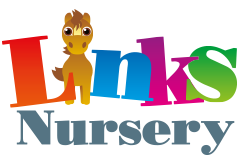 Things are quite different again, but we are excited to start learning together and finding new strategies to engage until we can be together again like normal. We will be sending out fortnightly planning for suggested learning experiences to do at home. There is no pressure, but we would be delighted if you would like to join in. We will also upload some stories for bedtime on the main Facebook page – please give it a like so you can join in if you haven’t done so already.We would love to see what you are doing at home and are inviting you to join our Parent only Facebook pages so you and your grown ups can share with us. If you prefer not to share on Facebook, you may wish to email in for us to see what you have been doing. Once you have joined a member of staff will approve you. By doing so and uploading things to the page  you are providing permission to share images of your child or your information.  We welcome any other suggestions you may have too. Toddlers –   https://www.facebook.com/groups/128649068803151   Tweenies –  https://www.facebook.com/groups/142942447559662If you need some extra support, please give us a call or an email and we are happy to advise and support. We appreciate how challenging things are currently and everybody has different challenges to face. The children who are attending nursery will be working from the same plan and learning experiences as their peers. Please keep an eye on their learning journals for observations being uploaded. If you have any difficulties on getting on the journals again do ask and we will help. Looking forward to having some fun together until we can all be together again,Love and hugs from us all at Team Links xxx